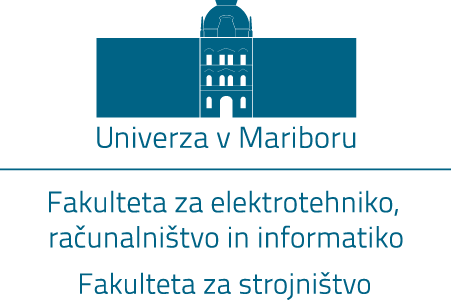 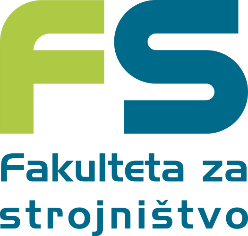 NASLOV SEMINARSKE NALOGESeminarska nalogaMaribor, mesec LETOŠtudijski program:visokošolski strokovni študijski program 1. stopnjeMehatronikaŠtudent(ka):Ime in PRIIMEKŠtudent(ka):Ime in PRIIMEKŠtudent(ka):Ime in PRIIMEKŠtudent(ka):Ime in PRIIMEKŠtudent(ka):Ime in PRIIMEK